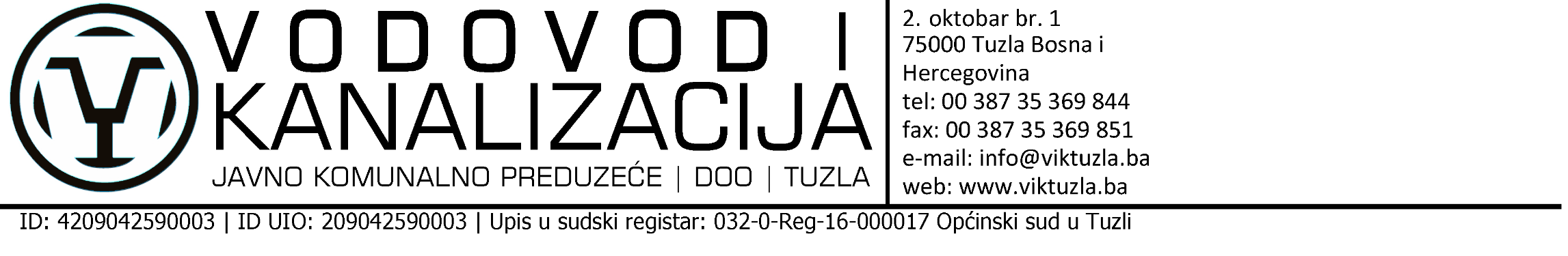 										Tuzla, 
										Broj: 
       Na osnovu člana 20 a) Zakona o radu (“Službene novine FBiH” broj: 26/16, 89/18, 23/20- Odluka Ustavnog suda i 49/21), člana 3. i 4. Uredbe o postupku prijema u radni odnos u javnom sektoru u TK (“Službene novine TK” broj: 4/19, 4/20, 11/20 i 5/21), Statuta JKP Vodovod i kanalizacija d.o.o. Tuzla, člana 5. Pravilnika o radu JKP VodovodiI kanalizacija d.o.o. Tuzla i Odluke o potrebi prijema radnika u radni odnos na neodređeno vrijeme, broj: 1638/22 od 13.04.2022. godine, direktor Javnog  komunalnog preduzeća Vodovod i kanalizacija d.o.o.Tuzla raspisujeJAVNI  OGLAS
 za prijem radnika u radni odnos  na neodređeno vrijeme u JKP „Vodovod i kanalizacija“kanalizacija“ d.o.o. Tuzla
IJKP „Vodovod i kanalizacija“ d.o.o. Tuzla raspisuje javni oglas za  prijem radnika u radni odnos na neodređeno vrijeme, na sljedeća radna mjesta, i to:“Referent za očitavanje vodomjera” u Pogonu za očitavanje i obračun vodomjera, ........2 izvršioca;“Vozač teretnih vozila”, u Pogonu za održavanje vodovodne mreže i mehanizacije, .…. 1 izvršilac;“Referent isturenih blagajni”, u Službi za knjigovodstvo i finansije, .......................….... 2 izvršioca;“Pomoćni radnik na održavanju”, u Pogonu za održavanje vodovodne mreže i mehanizacije,.. 3 izvršioca;  IIOpis poslova:“Referent za očitavanje vodomjera”: redovno vrši očitavanje vodomjera u skladu sa preuzetim očitačkim listama i dostavlja listinge očitanja obračunskom službeniku; vrši poslove podjele računa fizičkim i pravnim licima; nastoji da bude što manji broj neočitanih vodomjera i shodno tome treba da preuzme odgovarajuće aktivnosti: evidentira vodomjere i potrošače kojih nema na listingu, kao i one koji su se direktno spojili, a predhodno su isključeni, i o tome obavještava kontrolora; sve greške u adresama evidentira na očitačkoj listi; obavlja i druge poslove u okviru službe po nalogu neposrednog rukovodioca službe, a koji imaju za cilj što kvalitetniji i efikasniji rad službe; za svoj rad odgovoran je poslovođi očitanja i rukovodiocu Službe za očitavanje i obračun vodomjera. “Vozač teretnih vozila”: Upravlja svim teretnim vozilama društva i obavlja prevoz vodovod. i kanaliz. materijala, zemljanog i građevinskog materijala kao i ostalih stvari; u slučaju potrebe upravlja i specijalnim teretnim vozilima; dnevni raspored i zadatke prima od poslovođe održavanja mreže i poslovođe radilišta uz dogovor sa rukovodiocem pogona; zadužuje se vozilom i alatom i odgovoran je za njih; svakodnevno održava vozilo i vrši manje popravke u slučaju kvara; izvršava svakodnevnu obradu putnog naloga; dužan je poštovati sve propise u javnom saobraćaju; kontroliše količine i ispravnosti utovarenog materijala i odgovara za njegov prevoz do odredišta; upravlja i vozilom sa prikolicom za prevoz cijevi i građev. mašina; vodi brigu o blagovremenom tehničkom pregledu vozila i njegovoj registraciji; sve nedostatke i kvarove prijavljuje rukovodiocu pogona održavanja a kroz putni i radni nalog vozila,  radi na vanrednim intervencijama; obavezan je pridržavati se mjera zaštite na radu i HTZ mjera; odgovoran je za obim i kvalitet posla koji obavlja i radnu disciplinu; u slučaju vanredne situacije dužan je odazvati se na rad: obavlja i druge poslove po nalogu nadređenih, a koji poslovi imaju za cilj što kvalitetniji i efikasniji rad Pogona ; za svoj rad odgovoran je poslovođama i rukovodiocu Pogona.“Referent isturenih blagajni”: svakodnevno vrši naplatu u gotovini od građana, pravnih i fizičkih lica koja samostalno obavljaju djelatnost i gotovinu predaje na račun u banku; svakodnevno predaje glavnoj blagajni dokumenta o izvršenoj naplati (dnevnik uplata građana, izvještaj o uplati građana, priznanice i uplati od strane pravnih i fizičkih lica koja samostalno obavljaju djelatnost); obavlja i druge poslove po nalogu neposrednog rukovodioca, a koji imaju za cilj što kvalitetniji i efikasniji rad službe; za svoj rad odgovoran je rukovodiocu Službe knjigovodstva i finansija.“Pomoćni radnik na održavanju”: radi na izvršenju svih pomoćnih poslova prema usmenom nalogu poslovođe, montera i ostalih kvalifikovanih radnika na radilištu na koje je raspoređen u okviru grupe; radi na posluzi mašine kod iskopa, zatrpavanje i planiranje, vrši iskop i zatrpavanje preklopa, utovar i istovar svih materijala i dr. predmeta kao i pomoćnih mašina i alata; učestvuje u crpljenju vode iz jame te vrši potrebno razupiranje, te obezbjeđenje radilišta znakovima ili mehaničkom ogradom po nalogu montera; učestvuje u montaži cijevi i cjevovodnog materijala zajedno sa monterom; radi na vanrednim intervencijama; obavezan je pridržavati se HTZ mjera i mjera zaštite na radu; obavlja i druge poslove po nalogu poslovođe održavanja i vodećeg montera, a koji poslovi imaju za cilj što kvalitetniji i efikasniji rad pogona; za svoj rad odgovoran je neposrednom rukovodiocu Pogona, poslovođi održavanja i vodećem monteru, odnosno vodećem majstoru grupe sa kojom radi.IIIKandidati koji se prijavljuje na oglas potrebno je da ispunjavaju opšte i posebne uslove i to:opšti uslovi- da je državljanin BiH  i da ima prebivalište  u BiH;- da je stariji od 18 godina;- da je zdravstveno sposoban za obavljanje poslova radnog mjesta (dostaviće onaj kandidat  koji bude izabran prije prijema u radni odnos).posebni usloviZa radno mjesto pod rednim brojem 1. i nazivom: “Referent za očitavanje vodomjera“ :da ima završenu tehničku školu IV stepena stručne spreme;da ima najmanje 1 godinu radnog iskustva na istim ili sličnim poslovima;Za radno mjesto pod brojem 2. “Vozač teretnih motornih vozila”:da posjeduje diplomu KV vozač;da ima stručnu osposobljenost za kategorije C,C+E, C1, C1+E  kao i osposobljenost za rukovanje viljuškarom;da ima najmanje 1 godinu radnog iskustva na istim ili sličnim poslovima; Za radno mjesto pod rednim brojem 3. i nazivom: “Referent isturenih blagajni”:da ima završenu školu ekonomskog ili opšteg smjera, IV stepen stručne spreme;da ima najmanje 1 godinu radnog iskustva na istim ili sličnim poslovima u oblasti finansijskog poslovanja;  Za radno mjesto pod rednim brojem 4. i nazivom: “Pomoćni radnik na održavanju”: da ima stručnu osposobljenost za PK (polukvalifikovani) radnika tehničkog smjera ili završenu osnovnu školu;da ima najmanje 3 mjeseca radnog iskustva na istim ili sličnim poslovima u komunalnim preduzećima;IV Uz prijavu na oglas, kandidati su dužani dostaviti:-  prijavu na oglas sa kraćom biografijom;-  uvjerenje o izvodu iz matične knjige rođenih;-  uvjerenje o državljanstvu;-  potvrdu  o prebivalištu CIPS-ova;-   svjedočanstvo o završenom školovanju;-  uvjerenje/potvrdu o radnom iskustvu za radno mjesto za koje se prijavljuje;Sva dokumenta  dostaviti u originalu ili u ovjerenoj fotokopiji (ukoliko kandidati dostavljaju  fotokopiju, potrebno je da ovjera nije starija od 6 mjeseci računajući do dana objave oglasa).Sa kandidatima  koji budu ispunjavali  formalno-pravne uslove, Komisija  za provođenje postupka izbora i prijema radnika, u skladu sa Opštim kriterijima za prijem radnika u radni odnos u JKP „Vodovod i kanalizacija“ d.o.o. Tuzla, obaviće interviju (usmeni test) nakon čega će sačiniti rang listu kandidata.Sa kandidatima  koji budu  izabrani i primljeni u radni odnos,  zaključit će se ugovor o radu na neodređeno vrijeme.  Kandidati će biti pismeno obaviješteni o ishodu Oglasa, a priložena dokumentacija neće se vraćati.    VJavni oglas  se objavljuje u dnevnom listu „Oslobođenje“ i web stranici JKP „Vodovod i kanalizacija“ d.o.o. Tuzla i isti ostaje otvoren 8 (osam) dana od dana posljednjeg objavljivanja  u navedenim sredstvima javnog informisanja.Također, javni oglas će biti dostavljen i JU „Služba za zapošljavanje“ TK, koja će izvršiti objavu oglasa putem svoje web stranice.Prijave sa dokazima o ispunjavanju uslova iz oglasa, dostaviti na adresu: Javno komunalno preduzeće „Vodovod i kanalizacija“ d.o.o. Tuzla, Ulica 2. Oktobar br.1, sa naznakom „Prijava  na oglas na radno mjesto pod rednim brojem ____“.Nepotpune i neblagovremeno pristigle prijave neće se uzeti u razmatranje.                                                                                                                  DIREKTOR                                                                                                 mr.sci. Aid Berbić, dipl. pravnikDostavljeno:1x Dnevne novine „Oslobođenje“1x JU „Služba za zapošljavanje „TK1x ev. i a/a